Lancaster Seventh-Day Adventist ChurchA House of Prayer for All People 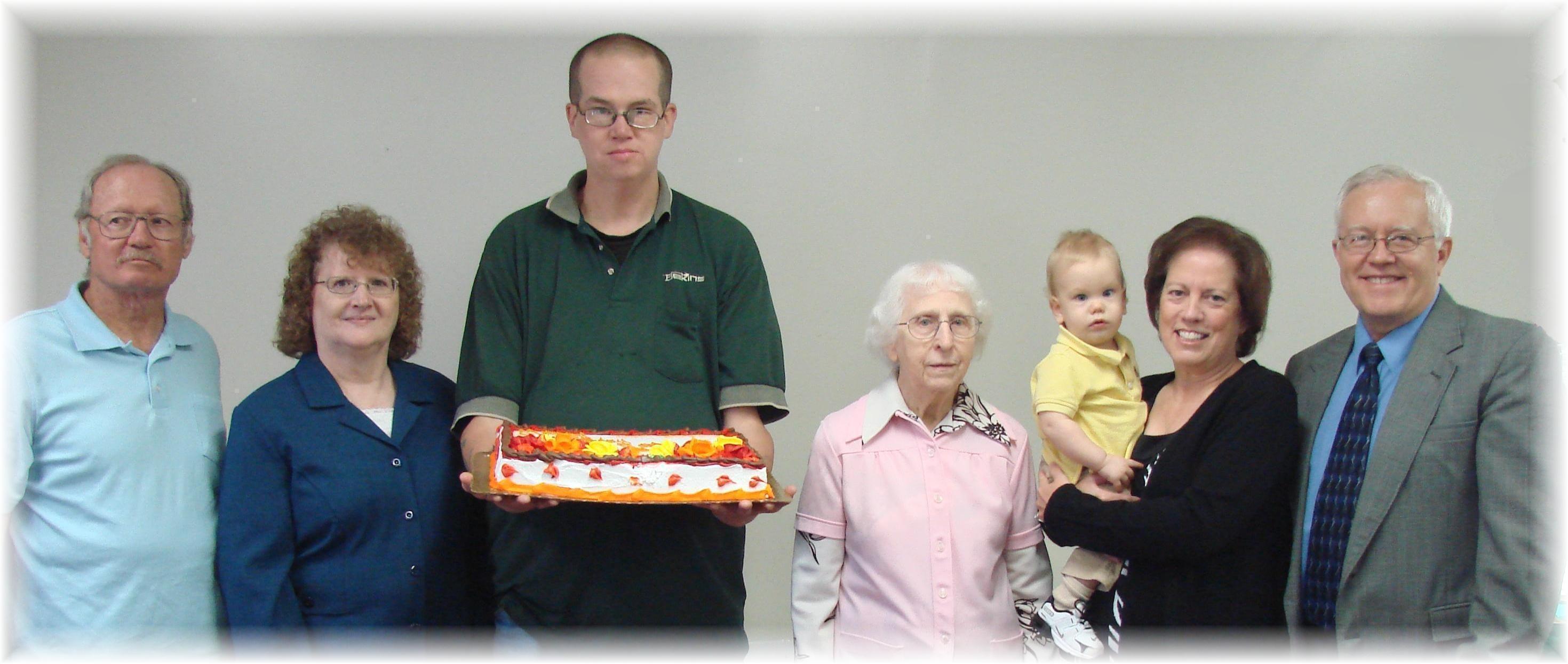 Anniversary:  Paul and Cathy Matthews      Birthdays:  Matthew, Edith, Aden, Geri, AlOctober Anniversary and Birthdays  -  2011